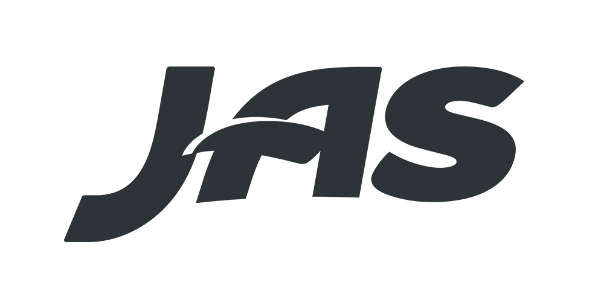 DECLARATIONI/We the undersigned exporter of the products declare, that our goods…⁭	are not included in the dual use list. (Y901)⁭	are not included in the list of cultural goods. (Y903)⁭	do not fall under the Washington Convention /CITES/ (Y900)⁭	can not be used for the purposes of torture or other cruel, inhuman or degrading treatment or punishment (Y906)⁭	other than cats and dogs fur as mentioned by Regulation (EC) No.1523/2007 (Y922)⁭	do not contain ozone-depleting substances The commercial invoice(s) number:	Date: 	…………………………Signature and stamp⁭     Y935Goods not covered by the provisions of Regulation (EU) 1332/2013 (OJ L 335)